АДМИНИСТРАЦИЯ ГАВРИЛОВСКОГО СЕЛЬСОВЕТА САРАКТАШСКОГО РАЙОНА ОРЕНБУРГСКОЙ ОБЛАСТИП О С Т А Н О В Л Е Н И Е_________________________________________________________________________________________________________21.10.2019 				с. Гавриловка		        № 38-пО внесении изменений в Порядок уведомления о фактах обращения в целях склонения муниципального служащего к совершению коррупционных правонарушений В соответствии со статьёй 9 Федерального закона от 25.12.2008 № 273-ФЗ «О противодействии коррупции»1. Внести в «Порядок уведомления о фактах обращения в целях склонения муниципального служащего к совершению коррупционных правонарушений», утвержденный постановлением администрации Гавриловского сельсовета от 01.08.2017  № 37-п, следующие изменения:  1.1.  В пункте 1 слова «главы администрации сельсовета», «главы «администрации района» заменить на слова «главы сельсовета».1.2.  В пункте 2 слово «администрации» исключить,  слова «работодателем (нанимателем)» заменить на слова «представителем нанимателя (работодателем)».1.3. Пункт 3 изложить в следующей редакции:«3. Муниципальные служащие уведомляют представителя нанимателя (работодателя),  органы прокуратуры  обо всех случаях обращения к ним каких-либо лиц в целях склонения их к совершению коррупционных правонарушений в трехдневный срок с момента, совершения факта такого обращения».1.4. В пункте 3.1. слова «РФ» заменить на слова «Российская Федерация», слова  «работодателя» заменить на слова «представителя нанимателя (работодателя),  органы прокуратуры».1.5. В пункте 5 слово «администрации» исключить.1.6. Пункт 6 дополнить абзацем  7  следующего содержания:«К уведомлению прилагаются все имеющиеся материалы, подтверждающие обстоятельства обращения каких-либо лиц в целях склонения к совершению коррупционных правонарушений».1.7.  В приложении 1 к Порядку слова Российской Федерации исключить.1.8.  В реквизитах приложений к Порядку 1, 2 слова «главы администрации сельсовета» исключить.2. Постановление вступает в силу со дня его подписания и подлежит размещению на официальном сайте администрации Гавриловского сельсовета.   3. Контроль за исполнением настоящего постановления оставляю за собой.Глава Гавриловского сельсовета                                              Е.И. Варламова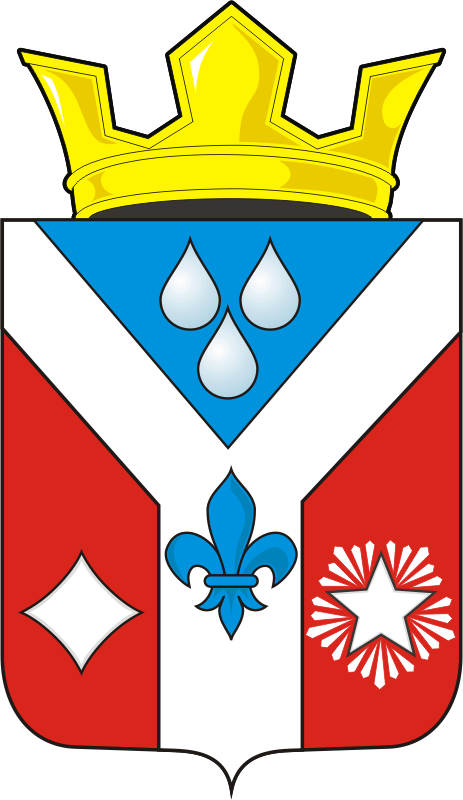                                      Разослано: Разослано: прокуратуре района, ГПУ аппарата губернатора и правительства Оренбургской области, в дело. 